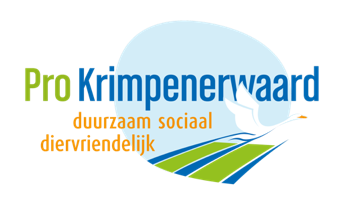 Begrotingsverhaal voor de raadsvergadering van 12 november 2019Neem onze inwoners serieus!Nadat wij schriftelijke technische vragen en de meer politieke vragen in de raadscommissie hebben gesteld wil Pro Krimpenerewaard op enkele onderwerpen wat dieper ingaan en de moties en amendementen aankondigen.Voor Pro Krimpenerwaard is uitgangspunt de gepresenteerde meerjarenbegroting zonder de nagestuurde Septembercirculaire. Dat sluit ook aan bij de presentatie van het college aan onze inwoners in Het Kontakt.  Ook wij weten dat er voor de gemeente plussen en minnen zitten in de gepresenteerde Rijksbijdrage in de Septembercirculaire. Bijvoorbeeld dat zelfs 2019 ineens van een positief saldo verandert in een negatief saldo (€  80.000  + 1.1 miljoen) en dat de cijfers voor de laatste 2 jaar minder negatief worden (€ 69.000 en € 656.000).De nieuwe coalitie, bestaande uit 6 wethouders, heeft zijn eerste begroting 2020-2023 aangeboden. Voor het eerst is deze niet sluitend. In 2022 € 1.687.000, – en in 2023                 € 2.023.000, – negatief. Voor de jaren 2020 en 2021 is het een klein plusje. Wethouder Boere (VVD) maakte tijdens de presentatie wat vreugdesprongetjes en zei dat dit een bewuste keuze is van het college. Wij zien een bestuur in verwarring. Vervolgens wordt het financiële beeld voor het Sociale Domein fors bijgesteld en dat betekent dat volgens de prognose tot en met september 2019 de gemeente 1,1 miljoen meer moet betalen. Wat betekent dit voor de lopende en meerjarenbegroting? Zoals bekend is de begroting 2019 niet sluitend. Op welke wijze wordt die uitgave gedekt?Pro Krimpenerwaard ziet de toekomst somber in. Wij moeten een stevige ambitie hebben met betrekking tot o.a. de energietransitie, veiligheid, dierenwelzijn en de bestrijding van armoede. Dat missen bij in de gepresenteerde begroting. Het is nikserig! Om het coalitiebeleid uit te voeren is 1,1 miljoen uitgetrokken. Maar daarvan is € 600.000 ingeleverd wegens gemaakte directe in indirecte kosten extra oeververbinding de MIRT. Bovendien antwoordt het college dat de ambtenarenuren voor de MIRT niet kunnen worden berekend. Wonderlijk! De MIRT-kosten zijn dus veel hoger.Er is nog steeds grote onzekerheid over de Jeugdzorg. Zowel financieel als de wachtlijsten. Er moet volgens het college nog 0,3 miljoen (oude rekeningen 2017/2018) betaald worden. Ook verkeren diverse jeugdzorginstellingen in financiële problemen. Deze decentralisatie is met bezuinigingen in gang gezet. Het lijkt erop dat de gemeentelijke bemoeienis ten dele wordt teruggedraaid. De jeugdzorg wordt meer als kostenpost besproken. Dat vinden wij ongewenst, bij ons staat het welzijn van kinderen centraal.De woonlasten stijgen met 2,5 % door verhoging van de OZB en een forse toename van de afvalstoffenheffing, die maar ten dele wordt gecompenseerd door een verlaging van de rioolrechten, omdat in 2019 een te hoog tarief is gehanteerd. Wel toevallig dat het rioolrecht met zo’n fors bedrag van € 34,-- wordt verlaagd. Dat komt door het vereveningsfonds en de te hoge tarieven voor 2019, schrijft het college. Het meerjarig vastgesteld onderhoudsplan en rioolheffing wordt hierdoor een wassen neus. De tarieven worden vastgesteld zoals het op enig moment uitkomt. De kostendekkendheid is discutabel.Veel inwoners doen zoveel mogelijk aan afvalscheiding. Als stank voor dank wordt het tarief voor de afvalstoffenheffing fors verhoogd, zonder enige begrijpbare onderbouwing. De toegenomen kosten van € 48,-- wordt in z’n geheel opgenomen bij het vaste tarief. Het variabele tarief wijzigt niet. Hiermee wordt het instrument de vervuiler betaalt losgelaten. Dit is strijdig met eerdere toezegging van het college om het variabele deel te vergroten. Wij komen met een amendement.De gemeente staat met de hoge woonlasten op plaats 301 van de 380 gemeenten. Ook dit jaar stemmen wij tegen de lastenverhoging. Waarom moeten onze inwoners meer belasting betalen dan de gemiddelde Nederlander? Wij komen met een amendement over de OZB.Het verhaal is nog veel somberder. De algemene reserve vrij vermogen is vanaf het eerste jaar van de herindeling (2015) van ruim 22 miljoen afgenomen tot een schamele 5,5 miljoen in 2023. Dit is potverteren. Een fraaie prestatie van de VVD-wethouder.De structurele exploitatieruimte laat zien in hoeverre de gemeente structurele tegenvallers kan opvangen. Deze is vanaf 2021 t/m 2023 negatief. Wat betekent dit?Pro Krimpenerewaard heeft altijd gepleit voor een onderzoek naar een nieuw gemeentehuis. Zo kan de ambtelijke organisatie en bestuur effectiever en efficiënter werken. Alles onder een dak. Een bijkomend voordeel is dat het parkeerprobleem voor de omwonenden in Stolwijk in een klap wordt opgelost. Als naar Pro Krimpenerwaard was geluisterd dan waren de vele miljoenen herindelingsgelden, bestemd voor de huisvesting, niet besteed voor het opknappen van de bestaande gemeentelijke huisvesting. Onlangs is nog besloten om              € 250.000,-- beschikbaar te stellen voor de interne verbouwing i.v.m. het nieuwe vergadermodel. Allemaal weggegooid geld. Dit geld had vanaf het begin in het nieuwe gemeentehuis moeten worden geïnvesteerd. De uitkomst van het onderzoek wordt in 2020 gepresenteerd. Graag een reactie hierop en hoeveel budget is hiervoor gereserveerd?De opbrengst van de Enecoaandelen levert een incidenteel bedrag op. Daarmee komt het jaarlijkse dividend van de gemeente van € 385.000,-- te vervallen.  Pro Krimpenerewaard vraagt zich af op welke wijze deze transactie verantwoord is in de meerjarenbegroting.Om samen met de ondernemers op te trekken in het belang van de leefbaarheid kernen-economie-recreatie is € 25.000 structureel niet serieus te noemen. Bovendien wordt dit geld aangewend voor de zoektocht naar nieuwe bedrijventerreinen die dan ook weer zogenaamd in het groen worden aangelegd. Het uitplaatsen van transportbedrijven naar de nieuwe industrieterreinen aan de buitengrens lijkt ons voor de hand liggend.  Dat valt ook te lezen in de Strategische Visie Krimpenerwaard van Riet Bakker. De vrijkomende plekken kunnen dan worden bestemd voor woningbouw voor de sociale huur- en koopwoningen en andere passende woningen voor onze inwoners. Pro Krimpenerwaard maakt de bouw van sociale huur-/koopwoningen inzet van ons beleid voor het komend jaar. Wij laten onze starters niet in de kou staan. Geen praatjes maar daden. AmendementHernieuwbare elektriciteit is schone, duurzame en onuitputtelijke elektriciteit die het leefmilieu niet schaadt. Hernieuwbare elektriciteit in Krimpenerwaard is slechts 2,6% en landelijk 16,9%. Wij lopen niet voorop!Pro Krimpenerwaard wil dat de energietransitie serieus wordt genomen. Hiervoor is slechts een minimaal bedrag opgenomen. Wij hebben eerder een uitgebreid beleidsplan gepresenteerd en hierop nog steeds geen reactie ontvangen. Wij hebben ons ten doel gesteld om 15% afname CO2 uitstoot in 2022 t.o.v. 2015 te realiseren. Dit halen wij niet met dit tempo. Zorg dat de inwoners ook meteen de financiële voordelen ervaren. Duurzaam is ook goed voor de portemonnee. Hierbij past ook de herplantplicht bomen. Wanneer worden wij hierover eindelijk geïnformeerd?Pro Krimpenerwaard is standvastiger dan Lokaal op 1 wat betreft de baliefunctie per kern. Op deze wijze wordt bijgedragen aan de burgerparticipatie. Ook kan per kern een beperkt budget beschikbaar worden gesteld om in de kern te investeren, zoals in groen speelgelegenheid etc. De bewoners bepalen dat!Dit kan betaald worden uit de extra gelden (€ 120.000,--) die zijn uitgetrokken voor een betere dienstverlening. Aangevuld met bijdragen uit andere budgetten. Wij denken de inwoners op deze manier beter bij het beleid van de gemeente te betrekken. Maandelijks op een vaste dag/avond kunnen inwoners daar terecht met vragen/opmerkingen over alles wat de gemeente aangaat. De doemdenkers zullen wel weer zoveel bezwaren naar voren brengen dat dit niet wordt gerealiseerd. Jammer is dat toch! Blijkbaar wordt de dienstverlening alleen met de mond beleden. Volgens de burgerpeiling geven de inwoners slechts een 6,5 voor dienstverlening.  AmendementWanneer gaat het college aan de inwoners uitleggen dat met gemeenschapsgeld een rechtszaak wordt gestart om een bedrijf als MooiMekkerland te Stolwijk met illegale gebouwen en geiten te legaliseren. Hierover raken de inwoners niet uitgesproken. Dit zet de deur open om alle illegale activiteiten van juridische bijstand te voorzien op kosten van de gemeenschap. Dat is transparantie, maar voor Pro Krimpenerwaard ongewenst.Mensen raken ook niet uitgepraat over Buiten de Veerpoort in Schoonhoven en de bouw van 2 woningen van ieder 1000 m3 in Vlist ten koste van de sociale huur- en koopwoningen.  Hoe betrouwbaar is het gemeentebestuur als grondpercelen bij Haastrecht en Gouderak worden onttrokken en zelfs buiten de zorgvuldige procedure worden gelaten. Een storm van verontwaardiging hierover met als gevolg een bijraming van € 190.000,-- voor rechtskosten. Het dierenwelzijnsbeleid wordt binnenkort besproken, maar het hangt er een beetje bij. Hiervoor wordt amper budget uitgetrokken. Het college en de meeste politieke partijen hebben hier niets mee. Nee, dan de hoeveelheid koeien, kippen varkens en geiten die fabrieksmatig worden gehouden. Dat is pas echt genieten. Blijkbaar is de PAS (stikstofprobleem) hier nog niet echt doorgedrongen. Met de handhaving is het treurig gesteld. Slechts een auto met twee agenten in de avonduren. Geen tijd om in het buitengebied handhavend op te treden. De bezetting overdag is ook niet om naar huis te schrijven. Op onze vraag over de uitbreiding van de 6 Boa’s antwoordde de burgemeester dat er een stageplek komt voor een jaar voor het toezicht op de horeca in het buitengebied. Deze kosten zijn niet terug te vinden in de begroting. Graag een toelichting! Wij willen daarnaast een Groene Boa aanstellen. Die kosten kunnen worden betaald uit de besparing op wethouders. AmendementIn het verleden hebben wij een tegenbegroting gepresenteerd. Daar zijn we mee gestopt, omdat het college, ondanks ons herhaaldelijk verzoek, hierop geen inhoudelijke reactie wilde geven en zelfs niet wilde doorrekenen. Dus, zonde van de tijd. Als er vragen zijn van hoe betaalt Pro Krimpenerwaard dat, dan verwijzen wij naar de tegenbegroting 2019.Tot slot blijven wij van mening dat de gemeente te veel wethouders heeft, zelfs meer dan de grotere nabuurgemeente Gouda. Wij kunnen jaarlijks 1/4 miljoen besparen door afscheid te nemen van twee wethouders. Het werk voor de wethouders is de laatste jaren ook niet toegenomen. Minder inhuur van extern personeel en minder juridische procedures bespaart jaarlijks nogmaals 1 miljoen. Er is dus zeker budget om het vastgestelde Panorama Krimpenerwaard uit te voeren, waarover we niets meer vernemen.Overzicht moties en amendementenAmendement- snel internetAmendement dienstverlening per kern Amendement Groene BoaAmendement toeristenbelasting Amendement extra bomen-herplantplicht Amendement havengelden Amendement OZB-inflatie 1,4%Amendement hondenbelastingAmendement kwijtscheldingenAmendement afvalstoffenheffingAmendement vuurwerkvrije gemeenteAmendement verkeersveiligheid rondom alle scholenMotie nieuwe bedrijventerreinen/transportbedrijvenMotie waterbusMotie extra oeververbinding Motie ambulances Motie second opinionAmendement solidariteitsheffing afvalstoffenheffing-grof afvalPs. Er kunnen altijd moties/amendementen afvallen of worden toegevoegd.